PERISCAPULAR STABILIZATION AND STRENGTHENING EXERCISES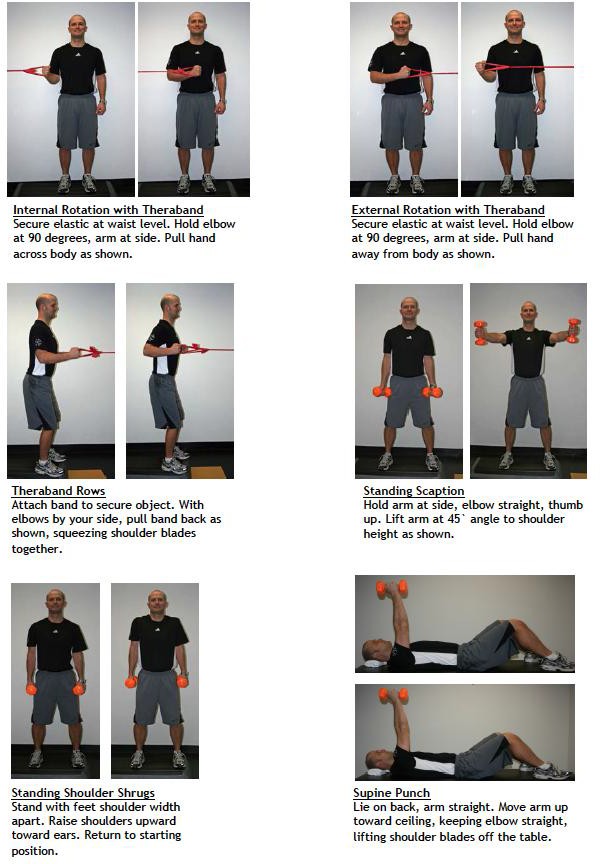 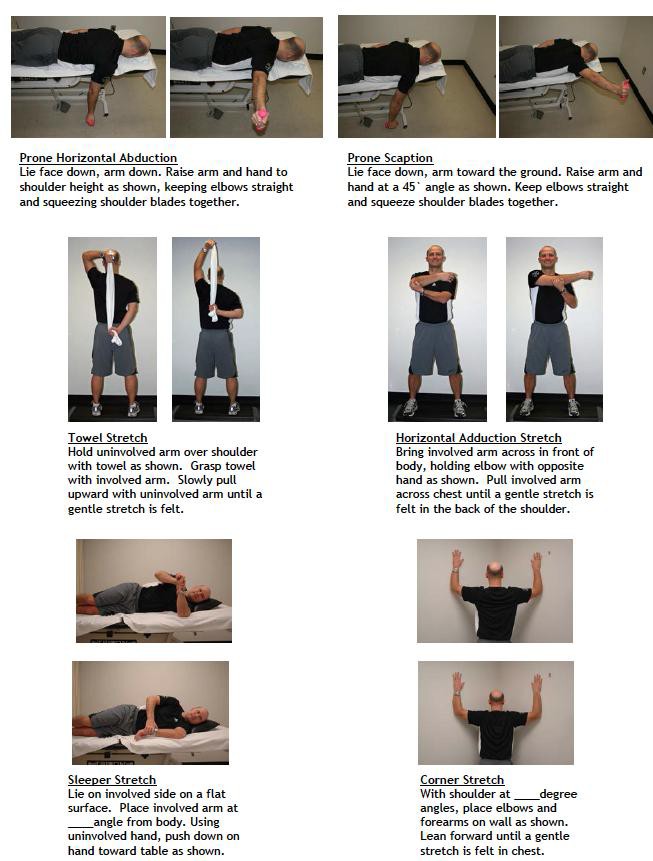 Scapular Retraction SetsScapular hold "Straight"Both hands straight out in front of youPull shoulders back like you feel your shoulder blades squeezing togetherHold for 3 seconds, relax for 3 seconds10 repetitionsScapular hold "T"Begin with scapular hold "Straight"Put arms in a "T" position with arms straight out to your sides while holding shoulder blades squeezed togetherHold for 3 seconds, relax for 3 seconds10 repetitionsScapular hold "Y"Begin with scapular hold "Straight"Put arms in a "Y" position up overhead while holding shoulder blades squeezed togetherHold for 3 seconds, relax for 3 seconds10 repetitionsScapular hold "I"Begin with scapular hold "Straight"Put arms in a "I" position up overhead while holding shoulder blades squeezed togetherHold for 3 seconds, relax for 3 seconds10 repetitionsExternal and Internal Rotations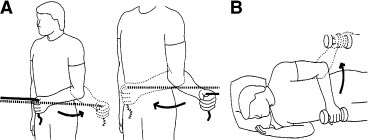 10 reps, each arm, 3 sets:External Rotations:Secure band at waist levelHold elbow at 90°, arm at sidePull hand away from body as shownInternal Rotations:Secure band at waist levelHold elbow at 90°, arm at sidePull hand across body as shownExternal Rotations, laying on your side:Lie on your side, arm at side, elbow bent 90°With or without weight, move hand up as shownInferior Trapezius PullsStand upright, shoulder blades squeezed together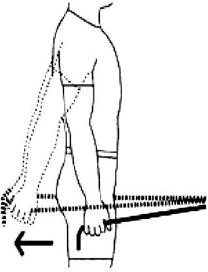 Grasp elastic bands with both handsKeep elbows straight, pull back as shown, trying to reach behind you10 reps, 3 sets